Памятка для описания почвенного профиляЗаполните данные:Дата_________Административное и местное положение разреза________________________________________________________________________________________________________________ Положение в рельефе (ровное место, склон холма или оврага и т.п.)________________________________________________________________________________________________ Тип окружающей растительности _____________________________________________________________________________________________________________________________Название  почвы  _____________________________________________________________Заполните бланк почвенного профиля на обратной стороне листа. Схему- чертеж почвенного профиля выполните в цвете.Схема-чертеж почвенного разрезаГоризонт и мощность в см.Описание профиляОписание профиляОписание профиляОписание профиляОписание профиляСхема-чертеж почвенного разрезаГоризонт и мощность в см.Цвет Структура (рыхлая, плотная)Влажность Растительные остатки (листья, семена, корни) и другая органикаГорные породы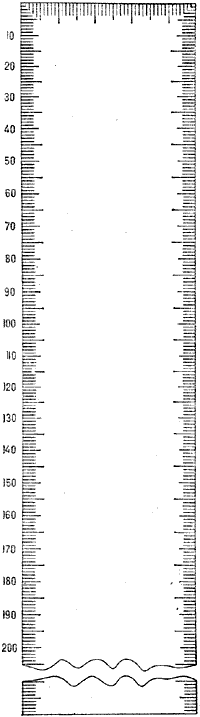 